Newly Added Improvement in Medical Practice Activities InstructionsThe American Academy of Ophthalmology (AAO) offers eleven online CME activities approved for MOC Improvement in Medical Practice credit by the American Board of Ophthalmology (ABO). The menu includes nine Academy Learning Plans (Anisometropic Amblyopia; Anti-VEGF Therapy in Patients with Neovascular AMD; Assessing Risk of Glaucoma Progression; Improving Outcomes in Cataract Surgery: Targeting Best Corrected Visual Acuity; Improving Outcomes in Cataract Surgery: Targeting Uncorrected Visual Acuity; Improving Vision after Retinal Detachment Repair; Laser and Injection Therapy in Patients with DME; Treatment of Uveitic Macular Edema; When to Change Glaucoma Therapy and Why Patients Might Fail).Each Learning Plan offers 2 - 4 AMA PRA Category 1 CreditsTM that qualify as self-assessment credits.  Time requirements depend on each individual activity and include completion of a pre- and post-test. Access an Online Academy ActivityLog on to your MOC status page using your email address and password.  In the event of a forgotten password you can "Retrieve Login" in the upper right-hand corner of the ABO main page at (www.abop.org). Once there, type in the email address and submit. A temporary password will be sent.  You may also contact the office at 610-664-1175 x807, and we can reset your password for you.  Scroll down the page to locate the Improvement in Medical Practice section and select the “Choose an AAO Course” tile: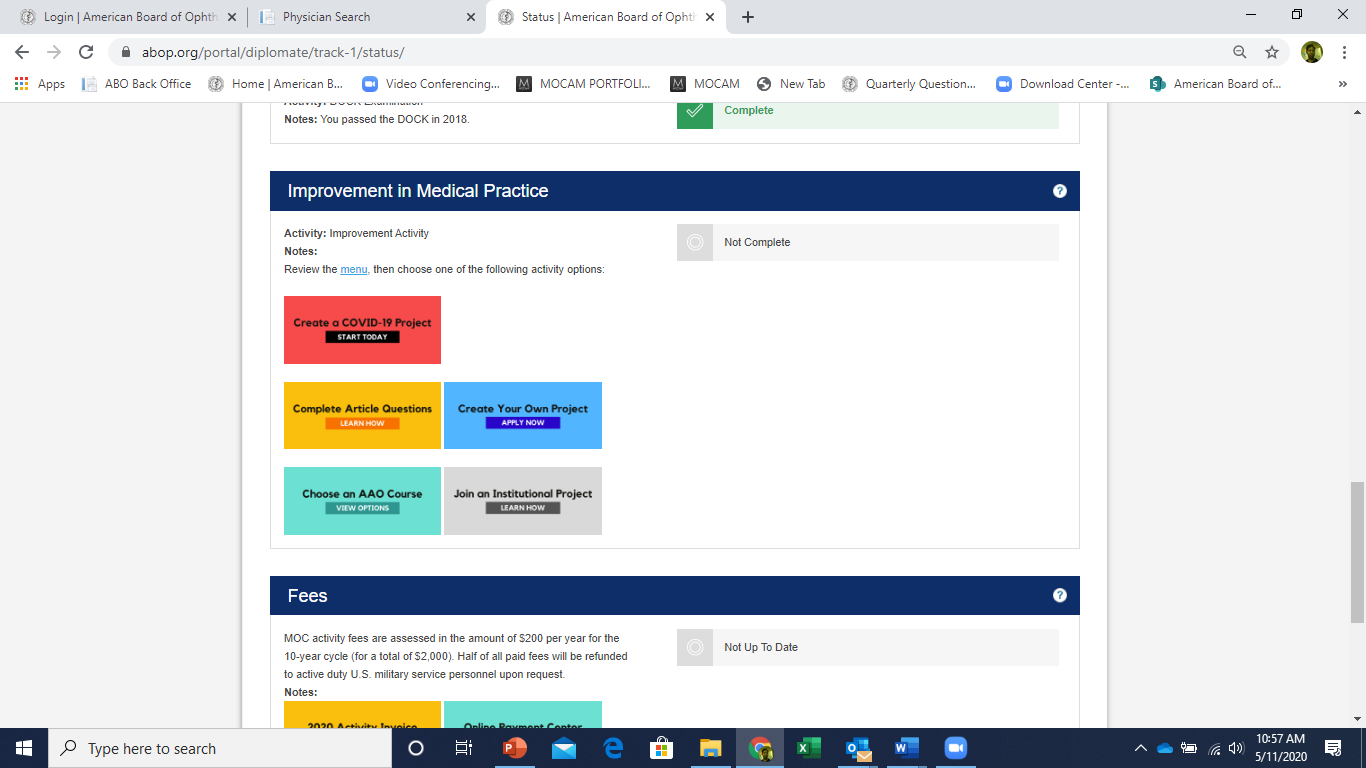 You will be directed to the activity menu from which one of the eleven options may be chosen:  Building Best Practices for Informed ConsentChoosing Wisely: Leading Patients to Recommended CareAnisometropic Amblyopia Anti-VEGF Therapy in Patients with Neovascular AMDAssessing Risk of Glaucoma Progression Improving Outcomes in Cataract Surgery: Targeting Best Corrected Visual Acuity Improving Outcomes in Cataract Surgery: Targeting Uncorrected Visual Acuity Improving Vision after Retinal Detachment Repair Laser and Injection Therapy in Patients with DME Treatment of Uveitic Macular Edema When to Change Glaucoma Therapy and Why Patients Might Fail Completing any of these Academy activities will satisfy the MOC requirement and provide you the ability to claim CME.  Claiming CME is necessary for the activity completion to be registered.  If you are an Academy member, access to these activities is included in the price of your annual dues.  There is no need for you to provide proof of participation, as completion results are forwarded by the American Academy of Ophthalmology to the American Board of Ophthalmology each week.   Your diplomate status page is updated, and a confirmation email is sent advising you the Improvement in Medical Practice requirement has been completed.  